ZP.271.24.2022			                           			    Aleksandrów Łódzki, dn. 05.12.2022r.Wyjaśnienie treści SWZ Dotyczy postępowania o udzielenie zamówienia publicznego prowadzonego w trybie podstawowym bez negocjacji pn: „Rozbudowa bazy edukacyjnej w Rudzie Bugaj i Bełdowie na terenie gminy Aleksandrów Łódzki”.Działając w oparciu o art. 284 ust. 2 PZP, Zamawiający udziela odpowiedzi na wniosek o wyjaśnienie treści SWZ:Wniosek 1:1.Dot. Szkoły w Bełdowie. W programie funkcjonalno - użytkowym wskazano występowanie: wykładziny PCV w pomieszczeniach bez podkładu akustycznego oraz wykładziny PCV barwionego w masie w pomieszczeniach na podkładzie akustycznym. Prosimy o wskazanie w których pomieszczeniach należy wykonać wykładzinę PCV bez podkładu akustycznego, a w których PCV barwioną w masie na podkładzie akustycznym?2.Dot. Szkoły w Bełdowie. W programie funkcjonalno - użytkowym wskazano wykonanie w korytarzach do wysokości 1,40m okładzinę PCV. Natomiast w przedmiarze dla Szkoły w Rudze Bugaj w poz. 187 wskazano "Układanie wykładziny ściennej z PCV do wys.1,5 m". Prosimy o potwierdzenie na jaką wysokość należy wykonać okładzinę PCV na ścianach - na wysokość 1,40m czy 1,50m?3.Dot. Szkoły w Bełdowie. W pomieszczeniach korytarzy wskazano wykonanie sufitów podwieszanych modułowych akustycznych 120x60cm. Prosimy o informację, czy Zamawiajacy przewiduje docinanie sufitów z płyt akustycznych i wykonanie ich na całej szerokości korytarza, czy też dopuszcza się wykonanie po bokach blendy z GK?4.Proszę o informacje, czy Inwestor wystąpił o warunki przyłączeniowe na prąd na cele budowy oraz o  wskazanie miejsca przyłączenia dla szkoły w Bełdowie oraz Rudzie-Bugaj5.Proszę o udostępnienie warunków przyłączeniowych sieci elektroenergetycznej dla obywdu szkół6.Dot. Szkoły w Rudzie-Bugaj. Proszę o udostępnienie schematów instalacji elektrycznej w formacie .dwg7.Proszę o wskazanie referencyjnego producenta opraw oświetleniowych8.Proszę o wskazanie referencyjnego producenta dla systemu CCTV9.Proszę o wskazanie referencyjnego producenta dla systemu SSWiN10.Dot. Szkoły w Rudzie-Bugaj. Proszę o udostępnienie opracowania WLZu do rozdzielnicy ZK-PPOŻ z istniejącej rozdzielnicy RG11.Dot. Szkoły w Rudzie-Bugaj. Proszę o udostępnienia opracowania oraz wytycznych dla oświetlenia terenów zewnętrznych12.Dot. szkoły w Bełdowie. Opisany w PFU podział na projektu budowlane i wykonawcze zdaje się nie uwzględniać nowelizacji Rozporządzenia o Zakresie i Formie Projektu Budowlanego. Proszę o jego aktualziację tak aby uwzględniony był podział tam występujący (czyli np. do pozwolenia na budowę nie są potrzebne instalacje wewnętrzne, które pojawiają się jako projekt techniczny),13.Dot. szkoły w Bełdowie. Proszę o jednoznaczne określenie przedmiotu zamówienia poprzez podanie m.in. skończonej listy wymaganych opracowań. Oczekiwanie dostarczenia "innych opracowań nie wymienionych a konieczne do prawidłowej realizacji zamówienia" przeczy wymaganemu PZP jednoznacznemu i szczegółowemu opisaniu zamówienia14.Dot. szkoły w Bełdowie. Proszę o udostępnienie mapy do celów projektowych, która obejmie całą działkę, na której wykonany będzie planowany obiekt (wersja pdf + dwg), załączona do zapytania mapa obejmuje jedynie go część15.Dot. szkoły w Bełdowie. Proszę o udostępnienie istniejącej instrukcji bezpieczeństwa pożarowego obiektu16.Dot. szkoły w Bełdowie. Proszę o przekazanie badań wydajności dwóch istniejących hydrantów, które zgodnie z treścią PFU, mają zapewnić wodę do zewnętrznego gaszenia pożaru w ilości 20l/s17.Dot. szkoły w Bełdowie. Proszę o wrysowanie na koncepcji zagospodarowania terenu przebiegu istniejących i planowanych dróg pożarowych oraz lokalizacji hydrantów o których mowa powyżej18.Dot. szkoły w Bełdowie. Proszę o uzupełnienie przesłanej koncepcji zagospodarowania terenu o koncepcję instalacji zewnętrznych19.Dot. szkoły w Bełdowie. Na czym ma polegać, opisana w PFU, weryfikacja wykorzystania infrastruktury istniejącej w uzgodnieniu z Zamawiającym20.Dot. szkoły w Bełdowie. Przebudowa istniejącego obiektu sprowadza konieczność dostosowania go do obecnie obowiązujących przepisów. Ten zakres nie jest opisany w koncepcji i pfu. Proszę o uzupełnienie PFU i koncepcji w tym zakresie21.Dot. szkoły w Bełdowie. Proszę o udostępnienie posiadanych przez Inwestora umów/warunków przyłączenia na dostawy wody, prądu, gazu, odbiór ścieków, itp. dotyczących istniejącego jak i projektowanego obiektu22.Dot. szkoły w Bełdowie. Proszę o przesłanie bilansu zapotrzebowania na media budynku istniejącego23.Dot. szkoły w Bełdowie. Czy została wykonana ekspertyza techniczna stanu konstrukcji obiektu, która potwierdza, że rozbudowa jest możliwa? Jeśli tak proszę o udostępnienie24.Dot. szkoły w Bełdowie. W koncepcji projektowanej rozbudowy brak pomieszczenia wentylatorowni. Gdzie wg. Zamawiającego ma być ona zlokalizowana - czy w pomieszczeniu nr 0.06? Czy w tym pomieszczeniu należy zlokalizować centrale wentylacyjne?25.Dot. szkoły w Bełdowie. Po czyjej stronie będą opłaty skarbowe i administracyjne ( w tym m.in opłata za wycinkę)26.Dot. szkoły w Bełdowie. Czy Inwestor udzieli pełnomocnictwa do występowania w Jego imieniu w sprawach dotyczących projektu27.Dot. szkoły w Bełdowie. Czy w związku ze zlokalizowanym na sąsiedniej działce ujęciem wody na terenie inwestycji występują jakiekolwiek ograniczenia w zabudowie lub konieczność uzyskania dodatkowych opinii i uzgodnień28.Dot. szkoły w Bełdowie. Proszę o przesłanie wypisu i wyrysu z obowiązującego MPZP lub całego MPZP29.Dot. szkoły w Bełdowie. Proszę o informację czy w ze względu na rozbudowę obiektu należy zaprojektować dodatkowe miejsca parkingowe na terenie, czy pozostawiamy tylko istniejące30.Dot. szkoły w Bełdowie. W związku z zapisem na PZT dotyczącym podłączenia istniejącej instalacji kanalizacji do projektowanego zbiornika, proszę o wskazanie zakresu dla tej przebudowy31.Dot. szkoły w Bełdowie. Czy przewiduje się pobyt użytkowników części przedszkolnej w jakimś pomieszczeniu na piętrze I lub piętrze II (np. w bibliotece)32.Dot. szkoły w Bełdowie. Proszę o jednoznaczne określenie rodzaju materiału na izolacjach pionowych ścian fundamentowych. Założenia PFU mówią o dwustronnym zabezpieczeniu ścian Abizolem R=P oraz klejeniem na to styroduru EPS100. Zwracamy uwagę, że z uwagi na niebezpieczeństwo utlenienia styropianu, na izolację na bazie rozpuszczalników należy stosować styropian ekstrudowany XPSOdpowiedź: Odpowiedzi w załączniku w formacie ExcelWniosek 2:Dotyczy części: Ruda Bugaj. 1. Dotyczy instalacji wody. Zapis w projekcie strona 10: „Pionywody zimnej i rozprowadzenie instalacji dla poszczególnych pomieszczeń pokazano na odpowiednichrysunkach.” Na żadnym rysunku nie zaznaczono w którym miejscu znajdują się piony. Prosimy ouzupełnienie dokumentacji.Odpowiedź:  Dokumentację uzupełniono. 2. Dotyczy instalacji wody. W opisie oraz na rysunkach nie ma żadnejinformacji na temat jakiegokolwiek zasobnika ciepłej wody. Prosimy o informację jaki zasobnik c.w.u.należy przyjąć do wyceny.Odpowiedź:  Do wyceny należy przyjąć zasobnik o pojemności 200 l.3. Dotyczy instalacji cyrkulacji wody. Prosimy o przesłanie parametrów dotyczących pompy cyrkulacyjnej niezbędnych do prawidłowego doboru.Odpowiedź: Należy przyjąć pompę ciepła o wydatku 0,1 m3/h, wysokość podnoszenia 2 m. 4. Dotyczy instalacji wody. Na rysunkach nie ma żadnych zaworów: ani odcinających ani cyrkulacyjnych. W opisie na ten temat nie ma też żadnej informacji. Prosimy o przesłanie rysunków z zaznaczonymi zaworami lub o podanie ich ilości oraz średnic zaworów.Odpowiedź: Należy zastosować zawory odcinające podpionowe 2 x DN20 i 3 x DN25 mm. 5. Dotyczy armatury. W opisie na stronie 10 jest zapis: „Armatura czerpalna typowa, standardowa produkcji krajowej.” Czy ze względu na charakter obiektu nie należy zastosować armatury tj. baterii w wersji wandaloodpornej? Jeśli tak to czy ma to być bateria czasowa czy na podczerwień? Prosimy o wskazanie pomieszczeń w których należy zamontować ewentualnie taką armaturę. Odpowiedź: Baterie z czasowym ogranicznikiem wypływu we wszystkich pomieszczeniach. Należy zastosować baterie, które posiadają dostępne części zamienne oraz bateria przystosowane do dużych obciążeń użytkowych – użyteczność publiczna. Brak konieczności stosowania armatury „wandaloodpornej”. 6. Dotyczy pom. 0.05. W pomieszczeniu tym wg „Opisu szczegółowego wyposażenia pomieszczeń” znajduje się stanowisko prysznicowe z brodzikiem i natryskiem. Natomiast na rysunku 2.1 nie ma wrysowanego ani brodzika ani żadnego odpływu (kratki, odpływ liniowy). Prosimy o informację czy w pom. 2.1 należy przyjąć brodzik. Jeśli tak to o podanie jego wymiaru oraz czy to ma być brodzik najazdowy (ze względu na charakter pomieszczenia). Odpowiedź: Zamawiający załącza aktualny rysunek.7. Dotyczy kanalizacji sanitarnej. Studnia schładzająca ma być wyposażona w pompę. Prosimy o podanie parametrów pompy oraz gdzie należy odprowadzić schłodzoną wodę. Prosimy o wrysowanie na rysunku miejsca odprowadzenia z podaniem średnicy rurociągu. Odpowiedź: Pompa o wydajności minimum 100 l/min, wysokość podnoszenia minimum 5 m. 8. Dotyczy instalacji wod-kan. Prosimy o przesłanie rozwinięć: dla instalacji wody zimnej, ciepłej i cyrkulacyjnej oraz dla kanalizacji sanitarnej. Odpowiedź: Załączono. 9. Dotyczy instalacji kanalizacji. Prosimy o przesłanie rzutu dachu z zaznaczonymi wywiewkami. Na podstawie załączonych rysunków ciężko powiedzieć który pion jest zakończony wywiewką a który np. zaworem napowietrzającym. Odpowiedź: Załączono.  10. Istniejące przyłącze wody. Wg rysunku nr 1 z Projektu przyłącza wody należy wykonać przebudowę istniejącego przyłącza wody. Z rysunku nr 1 wynika, że należy w węzłach W3 oraz W6 zastosować kolana Ø 63 mm PEHD. Natomiast na rysunku 3 w tym samym projekcie mamy w tych węzłach jakieś wejścia do budynków. A tych budynków nie ma nigdzie na mapach. Prosimy o przesłanie prawidłowego rysunku nr z rozrysowanymi węzłami W3 i W6. 11. Przyłącze wody nowoprojektowane. Wg opisu w Projekcie przyłącza wody strona 4: „Włączenie projektowanego przyłącza do wodociągu wykona Zakład Wodociągów i Kanalizacji na zlecenie Inwestora”. Prosimy o potwierdzenie że w zakresie ZWiK jest wykonanie wcinki zakończonej zasuwą a po stronie Wykonawcy podłączenie do tej zasuwy.Odpowiedź: W punktach w3 i w6 zastosować należy kolana o średnicy 63 mm, włączenie wykonać pod nadzorem PGKiM w Aleksandrowie Łódzkim.  Włączenie po stronie Wykonawcy. 12. Instalacja wody p.poż. Czy należy wykonać izolację rurociągów w instalacji p.poż.? W opisie nie ma żadnej informacji na ten temat. Jeśli tak to prosimy o podanie typu izolacji oraz grubość izolacji. Odpowiedź: Należy zaizolować instalację przeciwroszeniową, np. kauczukową, grubość izolacji wynosi 30 mm.  13. Dotyczy schematu technologicznego kotłowni. W przypadku jeśli należy w kotłowni zamontować zasobnik c.w.u. to wówczas załączony schemat jest nie aktualny. Prosimy o przesłanie aktualnego schematu uwzględniającego wszystkie zmiany. Odpowiedź: Zamawiający załącza aktualny schemat.14. Dotyczy schematu technologicznego kotłowni. Czy na schemacie nie powinny znajdować sięjeszcze pompy obiegowe dotyczące dolnego i górnego źródła ciepła?Odpowiedź: Uzupełniono schemat technologiczny. 15. Dotyczy schematu technologicznego kotłowni. Dotyczy liczników ciepła z przepływomierzem ultradźwiękowym. Do prawidłowego doboru a tym samym wyceny potrzebne są co najmniej: przepływ [m3/h], średnica, ciśnienie PN. Prosimy o uzupełnienie dokumentacji o niezbędne parametry do doboru i wyceny. Odpowiedź: Należy zastosować liczniki ciepła o przepływie maks 12 m3/h, średnica DN40, PN25 bar. 16.Instalacja c.o. Wysłaliśmy prośbę o dobór ogrzewania podłogowego do firm się w tym specjalizujących. I każda z nich odpowiedziała: nie ma możliwości wyceny gdyż załączono dokumentacja jest niekompletna. Mianowicie: a) Brak na rysunku wrysowanej trasy instalacji grzewczej od źródła do pionów i od pionów do rozdzielaczy. Odpowiedź: Uzupełniono. b) Brak lokalizacji rozdzielaczy na kondygnacji I oraz II.Odpowiedź: Uzupełniono.c) Brak opisanych na rysunkach strat. ciepła (strata ciepła dla każdego pomieszczenia w watach [W]). Odpowiedź: Uzupełniono.d) Model szafek (podtynkowe czynatynkowe). Firmy zajmujące się doborem ogrzewania podłogowego – tu cytat – „nie zajmują się aranżacją wnętrz”.  Odpowiedź: Należy zastosować szafki podtynkowe. e) Brak wskazanego układu wężownicy: ślimakowy czy meandrowy. Odpowiedź: Należy zastosować układ ślimakowy. f) Prowadzenie przyłączy OP (ogrzewanie przyłączami, przyłącza izolowane) - np. ogrzewanie przyłączami korytarza lub prowadzenie pod styropianem? Odpowiedź: Przyłącza należy prowadzić pod styropianem. g) Automatyka: brak wrysowanych termostatów z podziałem na pomieszczenia. Odpowiedź: Termostaty należy zastosować w każdym pomieszczeniu. h) Wymagane plki dwg – prosimy o dołączenie do dokumentacji plików dwg do prawidłowego doboru ogrzewania podłogowego. Prosimy o uzupełnienie dokumentacji w zakresie podpunktów a-h. W przypadku braku plików dwg prosimy o dostarczenie przez Projektanta zestawienia materiałów dotyczącego ogrzewania podłogowego.Odpowiedź: Załączono plik dwg. 17. Instalacja wentylacji. Opis strona 16: centrala 1N 1W. Centrala powinna być wyposażona w dwa agregaty freonowe. I to są wszystkie informacje na temat agregatów freonowych. Prosimy o przesłanie wszystkich niezbędnych informacji potrzebnych do prawidłowego doboru agregatów. Odpowiedź: Należy przewidzieć dwa agregaty freonowe o mocy chłodniczej 28 kW (jeden do pracy rezerwowej). Trzeci agregat freonowy dla układu klimatyzacji sal komputerowych i pokoju nauczycielskiego, moc chłodnicza 16 kW. 18. Instalacja wentylacji. Załączony opis i rysunki uniemożliwiają jakąkolwiek wycenę. a) Przede wszystkim to brak rzutu dachu z wrysowanymi na nim urządzeniami i kanałami. Brak możliwości policzenia ile tych kanałów. Jaki jest wymiar kanałów: prowadzonych nadachu? b) Nawiewniki. Na części pomieszczenia podane wydatki, na części już tych wydatków nie ma.Czy te nawiewniki to mają być ze skrzynką rozprężną? A może ze skrzynką rozprężną i przepustnicą? c) I czy mają to być nawiewniki. Na stronie 16 w opisie jest: „Nawiew i wywiew powietrza odbywa się przez zawory powietrzne sufitowe”. Prosimy o jednoznaczną odpowiedź: zawory czy nawiewniki. I podanie ich wymiarów i ilości oraz wydatków. d) W opisie jest wzmianka o regulatorach przepływu. Jaki typ regulatorów należy przyjąć do wyceny? CAV? VAV? I w którym miejscu mają być zamontowane? e) Jakie klapy p.poż. należy przyjąć do wyceny? Z wyzwalaczem termicznym i topikiem? Z siłownikiem? f) Na stronie 18 projektu mamy zapis: „mocowanie central klimatyzacyjnych i wentylatorów wywiewnych dachowych i ściennych”. Prosimy o podanie wszystkich niezbędnych parametrów do doboru tych wentylatorów oraz na wrysowanie ich na rysunku (nigdzie ich nie ma). g) Prosimy o przesłanie zestawienia materiałowego dotyczącego instalacji wentylacji popartego rzetelnie wykonanym projektem.Odpowiedź: W pomieszczeniach sal lekcyjnych i pokoju nauczycielskiego należy zainstalować nawiewniki ze skrzynkami rozprężnymi oraz przepustnicami regulacyjnymi. W pomieszczeniach toalet zawory sufitowe. Nie ma konieczności stosowania regulatorów CAV i VAV. Należy stosować klapy ppoż. topikowe, załączono uzupełnione rysunki. 19. Instalacja klimatyzacji. Strona 21 projektu: „Urządzenia zostały tak dobrane aby z naddatkiem pokryć wymagane zapotrzebowanie na chłód przy założeniu temperatur wewnętrznych pomieszczeń na poziomie określonym przez Inwestora. Zastosowane klimatyzatory zapewnią równomierny rozpływ chłodnego powietrza.”. Problem polega na tym, że nigdzie tych dobranych urządzeń nie ma. Nie ma nawet jednego rysunku dotyczącego instalacji klimatyzacji. Prosimy o przesłanie: a) Parametrów doborowych do urządzeń klimatyzacyjnych. b) Rysunków z rozmieszczeniem tych urządzeń (jednostek zewnętrznych i wewnętrznych). c) Rysunków z wrysowanymi trasami rurociągów klimatyzacyjnych z podaniem ich średnic. d) Rysunków uwzględniających odprowadzenie skroplin. Jaka średnica instalacji odprowadzenia skroplin i jaki materiał (PP, PCV klejone). Odpowiedź: Załączono rysunki oraz przykładowy dobór układu klimatyzacji. Odprowadzenie skroplin, instalacja PVC klejone. 20. Zamieszczony na stronie 37 w projekcie instalacji sanitarnych rysunek jest zatytułowany: wewnętrzna instalacja wentylacji – rzut I piętra.Odpowiedź: Rysunek przedstawia profile dolnego źródła ciepła. 21. Ze względu na rażące braki i niedociągnięcia w dokumentacji projektowej prosimy o przesuniecie terminu składania ofert o 10 dni od daty umieszczenia odpowiedzi na pytania przez Zamawiającego. Jest to niezbędny czas potrzebny do wyceny kosztów realizacji zadania.Odpowiedź: Termin otwarcia ofert został przesunięty do 15.12.2022 r.Wniosek 3:1. Zwracamy się o zmianę parametru EIS30 dla windy osobowej na EI60 - zgodnie z informacjami od producentów, nie produkuje się obecnie wind z drzwiami EIS. 2. Z uwagi na szereg pytań pozostawionych na dzień dzisiejszy bez odpowiedzi zwracamy się z uprzejmą prośbą o przełożenie terminu złożenia ofert o jeden tydzień, tj. do 07.12.2022. 3. W dokumencie 'PFU Bełdów' na stronie 6, w pkt. i) Zamawiający wymaga w ramach prac projektowych wykonania Kosztorysu inwestorskiego – zgodnie z Rozporządzeniem Ministra Rozwoju i Technologii z dnia 20 grudnia 2021r. Prosimy o wyjaśnienie w jakim celu ma być sporządzony ów dokument i czy jest możliwość wykreślenia go z listy wymaganych opracowań.Odpowiedź:Ad.1. Zamawiający dopuszcza windę EI60.Ad.2. Termin złożenia ofert został przesunięty.Ad. 3. Zamawiający wymaga opracowania kosztorysu inwestorskiego na podstawie opracowanej przez Wykonawcę dokumentacji projektowej dla rozbudowy budynku SP w Bełdowie.Na podstawie kosztorysu inwestorskiego dokonywane będą protokolarne odbiory częściowe i odbiór końcowy inwestycji.Wniosek 4:Zwracamy się o podanie informacji z jaką datą Zamawiający planuje rozpocząć inwestycje, tj. na kiedy planowane jest podpisanie umowy i przekazanie placu budowy wybranemu Wykonawcy.Odpowiedź:Rozpoczęcie inwestycji uzależnione będzie od zakończenia postępowania o zamówienie publiczne, dlatego też Zamawiający nie jest w stanie precyzyjnie ustalić daty rozpoczęcia inwestycji. Przekazanie placu budowy wybranemu Wykonawcy nastąpi w terminie do 7 dni dni od daty podpisania umowy.Wniosek 5:Na obszarze projektowanego budynku przechodzi instalacja wodociągowa, prosimy Zamawiającego o wyjaśnienie czy w zakresie Wykonawcy jest przełożenie lub ewentualna likwidacja istniejącej instalacji.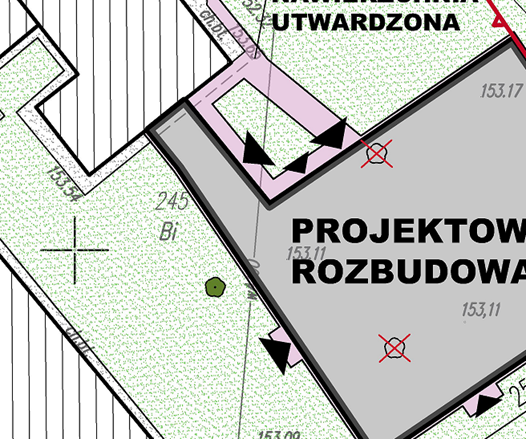 2.	Zgodnie z zapisami Koncepcji, str. 20: „okna i drzwi wg wykazu, drzwi ppoż z RKZ i samozamykaczem na każdym skrzydle” zwracamy się z prośbą o uzupełnienie dokumentacji o wykaz okien i drzwi.3.	Prosimy Zamawiającego o wskazanie, które drzwi wewnętrzne mają być szklone szkłem bezpiecznym oraz podanie powierzchni szklenia lub o potwierdzenie, że należy zamontować drzwi pełne.4.	Prosimy Zamawiającego o wyjaśnienie czy zakres postępowania obejmuje instalację fotowoltaiczną, jeśli tak, to gdzie planowany jest jej montaż oraz prosimy o podanie planowanej mocy instalacji.5.	Prosimy Zamawiającego o wyjaśnienie rozbieżności pomiędzy zapisem PFU: „Dlatego w przetargach musi wybierać najtańszych wykonawców, którzy wykonają prace inwestycyjne zgodnie z założeniami programu funkcjonalno-użytkowego i wytycznych dla budownictwa pasywnego” oraz zapisem: „maksymalna wartość rocznego zapotrzebowania na energię cieplną według WT 2021” Prosimy o jasne sprecyzowanie w jakiej technologii ma być wykonany budynek”6.	Prosimy Zamawiającego o potwierdzenie, że zakres postępowania nie obejmuje instalacji elektrycznego ogrzewania rynien i rur spustowych.7.	Proszę o wyjaśnienie zapisu PFU: „dostarczenie i zamontowanie elementów wyposażenia uzgodnionych z Zamawiającym, nie dotyczy wyposażenia pomieszczeń dydaktycznych w meble, sprzęt, itp.” - czy wyposażenie meblowe zgodnie z załącznikiem do PFU wchodzi w zakres postępowania?8.	Prosimy o wyjaśnienie oznaczeń mebli na rysunku - co rozumieć jako regał wolnostojący 6-wnękowy, a co jako szafę skrytkową 9-drzwiową (elementy zaznaczone na załączonym rysunku). 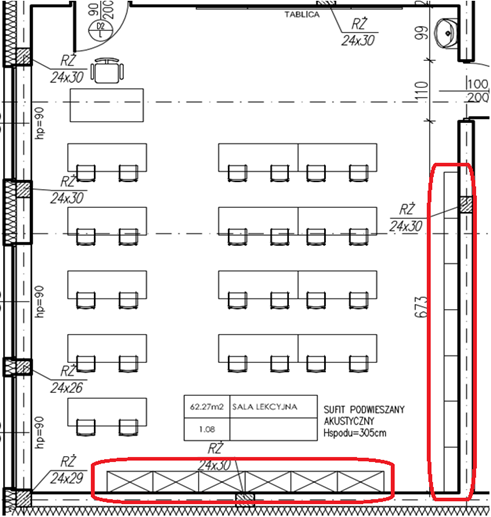 9.	Prosimy o informację czy w wycenie powinniśmy uwzględniać ilości wyposażenia z rysunków architektonicznych, czy z zestawienia ("Opis Szczegółowy Wyposażenia Pomieszczeń"), np. W pomieszczeniu 1.08 na rysunku widzimy 13 sztuk mebli (szafki + regały), zaś w opisie jest informacja o min.3 szafkach i min. 4 regałach (7 szt.).Odpowiedź:Ad.1 Należy przełożyć zgodnie z uzyskanymi Warunkami przebudowy.Ad.2 Wykaz został omyłkowo ujęty w koncepcji, należy to do projektu technicznego i wykonawczego.Ad3. Według projektu wykonawczego - zakłada się szklenie całości drzwi wejściowych oraz wewnętrznych ewakuacyjnych w komunikacji.Ad.4. Zakres postępowania obejmuje instalację fotowoltaiczną, moc należy przyjąć po szczegółowym doborze urządzeń, które zostaną zasilone. Przyjmuje się, że nie będzie to powyżej 30kW.Ad.5. Budynek energooszczędny.Ad.6. Zakres postępowania obejmuje instalacje elektrycznego ogrzewania rynien i rur spustowych.Ad. 7. Wyposażenie meblowe wchodzi w zakres postępowania.Ad.8. Wyposażenie wg załącznika do PFU.Ad.9. W wycenie powinno się uwzględnić ilości wyposażenia z zestawienia ("Opis Szczegółowy Wyposażenia Pomieszczeń").Wniosek 6:W nawiązaniu do odpowiedzi z dnia 25.11.2022, prosimy o wyjaśnienie, dlaczego Wykonawca nie może dokonywać zmian w przedmiarach, skoro wynagrodzenie jest ryczałtowe, a nie kosztorysowe.Zgodnie z odpowiedziami z dnia 25.11.2022 r. prosimy Zamawiającego o przedstawienie przedmiarów wszystkich branż z uwzględnieniem wszystkich wymaganych robót oraz materiałów, które Wykonawca powinien uwzględnić w wycenie.W związku z brakiem możliwości dokonywania zmian w przedmiarach prosimy Zamawiającego o potwierdzenie, że wszystkie obmiary są poprawnie wykonane i są zgodne z projektem.Odpowiedź:Ad1. Kosztorys ofertowy jest obligatoryjnym załącznikiem do oferty i elementem obliczenia ceny oferty. Wszyscy wykonawcy ubiegający się o zamówienie winni skalkulować oferty bazujące na tych samych dokumentach, a złożone oferty  powinny być porównywalne.Ad.2. Zamawiający zamieścił przedmiary wszystkich branż oraz zgodnie z wnioskami wykonawców sukcesywnie zamieszcza również zmodyfikowane dokumenty oraz dokumenty uzupełniające dokumentację projektową.Ad. 3. Zamawiający dokonuje zmian w przedmiarach i dokumentacji projektowej na wniosek.Wniosek 7:Zwracam się z prośbą o wyjaśnienie czy Wykonawca ma w kosztorysie uwzględniać koszty ogrodzenia placu budowy? W specyfikacji uwzględniony jest zapis, że należy to do Wykonawcy. W ostatnim wyjaśnieniu treści SWZ odnoszono się do tej kwestii z czego ma być wykonane natomiast w przedmiarze nie istnieje taka pozycja, a w wyjaśnieniu SWZ jest zapis, że Wykonawca nie może samodzielnie dodawać pozycji do kosztorysu. Proszę o wyjaśnienie tej kwestii.Odpowiedź:Określenie, ile ogrodzenia ma zostać wykonane zależy od Wykonawcy i jego potrzeb w zależności od przyjętej technologii budowy. Wykonawca określa to sam wyceniając w swojej ofercie zabezpieczenie placu budowy.Wniosek 9:Prosimy o udostepnienie Projektu Robót Geologicznych (PRG) dla tematu dot. Rudy Bugaj w celu rzetelnej wyceny zakresu prac związanych z dolnym źródłem ciepła.Odpowiedź: Zamawiający załącza Projekt Robót Geologicznych.Wniosek 10:Pytanie do SP w Rudzie Bugaj. 1. Wg Wykonawcy w przedmiarze budowlanym jest policzone za mało elewacji z tynku cienkowarstwowego, np. gruntowania jest 1085,677 m3 (poz. 209) a tynku tylko 306,476 m2 (poz. 210). Prosimy o weryfikację i poprawienie przedmiaru.Odpowiedź: Zamawiający załącza poprawiony przedmiar.Wniosek 11:Prosimy o udostepnienie do tematu Ruda Bugaj rysunków rzutów i schematu instalacji klimatyzacji oraz rzutu dachu z rozmieszczonymi agregatami w celu rzetelnej wyceny. 2. Prosimy o podanie parametrów technicznych instalacji klimatyzacji na temacie Ruda BugajOdpowiedź:Zamawiający udostępnia materiały objęte wnioskiem.					    	              Z up. Burmistrza-/-Leszek  FilipiakZastępca Burmistrza